[Today’s Date][HR Manager’s Name]123 Company AddressCompany’s City / Region, P.O Box(xxx) xxx-xxxxhr.manager@companyname.comDear [Mr./Ms./Mx.] [HR Manager’s Last Name],As a long-term admirer of the impressive work being done by the team at [company name], I’m delighted to submit my application for the entry-level [position] posted on [website]. As a recent graduate from [university name] with a [degree], I’m confident that my [skills/experience/knowledge] would make me an asset to the team at [company name].In my former role as [position] at [organization name] I was responsible for [duties]. While employed there, I assisted with [project]. I’m sure that this experience will help me hit the ground running at [company name].I also understand that [company name] is seeking to [company goal]. While at [university name], I specialized in and completed my thesis on [thesis project]. The [position] at [company name] would be an exciting opportunity for me to bring my educational background to the table, and learn more about a growing industry.I’ve attached my CV, which further details my skills and educational background. Please do not hesitate to reach out if you have any questions about my background. I look forward to the opportunity to speak with you further; thank you for your time and consideration.Sincerely,Your NameYOUR NAME                         (255) 123-4414                first.lastname@gmail.com                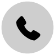 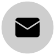 